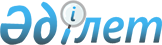 Жарма ауданы Аршалы ауылдық округіне қарасты "Ақбастау" шаруа қожалығына шектеу іс-шараларын белгілеу туралы
					
			Күшін жойған
			
			
		
					Шығыс Қазақстан облысы Жарма ауданы Аршалы ауылдық округі әкімінің 2021 жылғы 1 сәуірдегі № 4 шешімі. Шығыс Қазақстан облысының Әділет департаментінде 2021 жылғы 2 сәуірде № 8494 болып тіркелді. Күші жойылды - Шығыс Қазақстан облысы Жарма ауданы Аршалы ауылдық округі әкімінің 2021 жылғы 27 мамырдағы № 8 шешімімен
      Ескерту. Күші жойылды - Шығыс Қазақстан облысы Жарма ауданы Аршалы ауылдық округі әкімінің 27.05.2021 № 8 шешімімен (алғашқы ресми жарияланған күнінен кейін күнтізбелік он күн өткен соң қолданысқа енгізіледі).

      ЗҚАИ-ның ескертпесі.

      Құжаттың мәтінінде түпнұсқаның пунктуациясы мен орфографиясы сақталған.
      Қазақстан Республикасының 2001 жылғы 23 қаңтардағы "Қазақстан Республикасындағы жергілікті мемлекеттік басқару және өзін-өзі басқару туралы" Заңының 35 бабының 2 тармағына, Қазақстан Республикасының 2002 жылғы 10 шілдедегі "Ветеринария туралы" Заңының 10-1 бабының 7) тармақшасына сәйкес және "Қазақстан Республикасы Ауыл шаруашылығы Министрлігі ветеринариялық бақылау және қадағалау комитетінің Жарма аудандық аумақтық инспекциясы" мемлекеттік мекемесі басшысының 2021 жылғы 11 наурыздағы № 178 ұсыныс хаты негізінде, Аршалы ауылдық округінің әкімі ШЕШТІ:
      1. Ірі қара малдың арасында құтыру ауруының анықталуына байланысты Жарма ауданы Аршалы ауылындағы "Ақбастау" шаруа қожалығына шектеу іс- шаралары белгіленсін.
      2. "Аршалы ауылдық округі әкімінің аппараты" мемлекеттік мекемесі Қазақстан Республикасының қолданыстағы заңнамасымен бекітілген тәртіпте:
      1) осы шешімнің аумақтық әділет органында мемлекеттік тіркелуін;
      2) осы шешім мемлекеттік тіркелген күнінен бастап күнтізбелік он күн ішінде оның көшірмесін Жарма ауданының аумағында таратылатын мерзімді баспа басылымдарында ресми жариялауға жолданылуын;
      3) ресми жарияланғаннан кейін осы шешімді Жарма ауданы әкімінің интернет-ресурсына орналастыруын қамтамасыз етсін.
      3. Осы шешімнің орындалуына бақылау жасауды өзіме қалдырамын.
      4. Осы шешім оның алғашқы ресми жарияланған күнінен кейін күнтізбелік он күн өткен соң қолданысқа енгізіледі.
					© 2012. Қазақстан Республикасы Әділет министрлігінің «Қазақстан Республикасының Заңнама және құқықтық ақпарат институты» ШЖҚ РМК
				
      Аким Аршалинского  сельского округа 

М. Касымханов
